附件1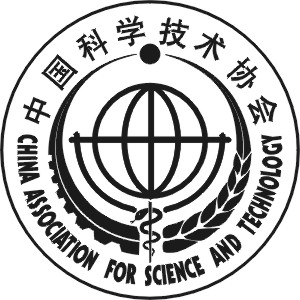 科普融合创作与传播作品申报书（机构版）申报团队：                              依托机构：                              填报日期：           年       月      日申报选题作品情况签署意见及承诺作品名称联 系 人电子邮箱手       机固定电话快递地址申请支持□传播支持                 □创作与传播后资助□传播支持                 □创作与传播后资助□传播支持                 □创作与传播后资助一、作品简介（不超过500字，需介绍作品主要内容及突出特色）一、作品简介（不超过500字，需介绍作品主要内容及突出特色）一、作品简介（不超过500字，需介绍作品主要内容及突出特色）一、作品简介（不超过500字，需介绍作品主要内容及突出特色）示例：作品聚焦某重大科研成果，由本团队与某科研团队联合打造，邀请首席科学家亲自出镜讲解，通过实地拍摄、专家采访及三维动画等方式，讲述了该成果的研制难度、取得的突破以及背后的重大意义，深入浅出地为大众科普这一科学成果。示例：作品聚焦某重大科研成果，由本团队与某科研团队联合打造，邀请首席科学家亲自出镜讲解，通过实地拍摄、专家采访及三维动画等方式，讲述了该成果的研制难度、取得的突破以及背后的重大意义，深入浅出地为大众科普这一科学成果。示例：作品聚焦某重大科研成果，由本团队与某科研团队联合打造，邀请首席科学家亲自出镜讲解，通过实地拍摄、专家采访及三维动画等方式，讲述了该成果的研制难度、取得的突破以及背后的重大意义，深入浅出地为大众科普这一科学成果。示例：作品聚焦某重大科研成果，由本团队与某科研团队联合打造，邀请首席科学家亲自出镜讲解，通过实地拍摄、专家采访及三维动画等方式，讲述了该成果的研制难度、取得的突破以及背后的重大意义，深入浅出地为大众科普这一科学成果。二、形式与成果描述（不超过50字，需描述作品的形式与个数）二、形式与成果描述（不超过50字，需描述作品的形式与个数）二、形式与成果描述（不超过50字，需描述作品的形式与个数）二、形式与成果描述（不超过50字，需描述作品的形式与个数）示例：1篇3000字文章，配图9张；1个3分钟微访谈视频，主要是实拍示例：1篇3000字文章，配图9张；1个3分钟微访谈视频，主要是实拍示例：1篇3000字文章，配图9张；1个3分钟微访谈视频，主要是实拍示例：1篇3000字文章，配图9张；1个3分钟微访谈视频，主要是实拍三、传播策略概述（不超过50字，介绍作品的传播契机设定与传播卖点））三、传播策略概述（不超过50字，介绍作品的传播契机设定与传播卖点））三、传播策略概述（不超过50字，介绍作品的传播契机设定与传播卖点））三、传播策略概述（不超过50字，介绍作品的传播契机设定与传播卖点））示例：在成果验收新闻发布同时发布科普解读作品，传播点可聚焦在成果的国际领先水平和重大应用前景上。示例：在成果验收新闻发布同时发布科普解读作品，传播点可聚焦在成果的国际领先水平和重大应用前景上。示例：在成果验收新闻发布同时发布科普解读作品，传播点可聚焦在成果的国际领先水平和重大应用前景上。示例：在成果验收新闻发布同时发布科普解读作品，传播点可聚焦在成果的国际领先水平和重大应用前景上。四、创作团队情况四、创作团队情况四、创作团队情况四、创作团队情况团队名称主要创作方向团队负责人所属单位手机号码职务职称电子邮箱专业领域创作团队简介及科普融合创作相关业绩创作团队简介及科普融合创作相关业绩创作团队简介及科普融合创作相关业绩创作团队简介及科普融合创作相关业绩（500字以内。详情可附另页）（500字以内。详情可附另页）（500字以内。详情可附另页）（500字以内。详情可附另页）参与该选题作品创作的团队成员（应至少包括1位选题相关领域的科技人员）参与该选题作品创作的团队成员（应至少包括1位选题相关领域的科技人员）参与该选题作品创作的团队成员（应至少包括1位选题相关领域的科技人员）参与该选题作品创作的团队成员（应至少包括1位选题相关领域的科技人员）参与该选题作品创作的团队成员（应至少包括1位选题相关领域的科技人员）参与该选题作品创作的团队成员（应至少包括1位选题相关领域的科技人员）参与该选题作品创作的团队成员（应至少包括1位选题相关领域的科技人员）参与该选题作品创作的团队成员（应至少包括1位选题相关领域的科技人员）参与该选题作品创作的团队成员（应至少包括1位选题相关领域的科技人员）参与该选题作品创作的团队成员（应至少包括1位选题相关领域的科技人员）参与该选题作品创作的团队成员（应至少包括1位选题相关领域的科技人员）参与该选题作品创作的团队成员（应至少包括1位选题相关领域的科技人员）姓名所在单位所在单位职称
职务职称
职务学历
学位学历
学位领域
专业领域
专业创作
分工创作
分工手机
号码五、科学性保障每个申报作品需有至少1位相关领域专家进行科学性审核把关。五、科学性保障每个申报作品需有至少1位相关领域专家进行科学性审核把关。五、科学性保障每个申报作品需有至少1位相关领域专家进行科学性审核把关。五、科学性保障每个申报作品需有至少1位相关领域专家进行科学性审核把关。五、科学性保障每个申报作品需有至少1位相关领域专家进行科学性审核把关。五、科学性保障每个申报作品需有至少1位相关领域专家进行科学性审核把关。五、科学性保障每个申报作品需有至少1位相关领域专家进行科学性审核把关。五、科学性保障每个申报作品需有至少1位相关领域专家进行科学性审核把关。五、科学性保障每个申报作品需有至少1位相关领域专家进行科学性审核把关。五、科学性保障每个申报作品需有至少1位相关领域专家进行科学性审核把关。五、科学性保障每个申报作品需有至少1位相关领域专家进行科学性审核把关。五、科学性保障每个申报作品需有至少1位相关领域专家进行科学性审核把关。专家姓名专家姓名所在单位所在单位职务职称职务职称领域专业领域专业手机号码手机号码电子邮箱电子邮箱审核意见（不超过100字）：                                审核专家签字：审核时间：审核意见（不超过100字）：                                审核专家签字：审核时间：审核意见（不超过100字）：                                审核专家签字：审核时间：审核意见（不超过100字）：                                审核专家签字：审核时间：审核意见（不超过100字）：                                审核专家签字：审核时间：审核意见（不超过100字）：                                审核专家签字：审核时间：审核意见（不超过100字）：                                审核专家签字：审核时间：审核意见（不超过100字）：                                审核专家签字：审核时间：审核意见（不超过100字）：                                审核专家签字：审核时间：审核意见（不超过100字）：                                审核专家签字：审核时间：审核意见（不超过100字）：                                审核专家签字：审核时间：审核意见（不超过100字）：                                审核专家签字：审核时间：专家姓名专家姓名所在单位所在单位职务职称职务职称领域专业领域专业手机号码手机号码电子邮箱电子邮箱审核意见（不超过100字）：                                审核专家签字：                            审核时间：审核意见（不超过100字）：                                审核专家签字：                            审核时间：审核意见（不超过100字）：                                审核专家签字：                            审核时间：审核意见（不超过100字）：                                审核专家签字：                            审核时间：审核意见（不超过100字）：                                审核专家签字：                            审核时间：审核意见（不超过100字）：                                审核专家签字：                            审核时间：审核意见（不超过100字）：                                审核专家签字：                            审核时间：审核意见（不超过100字）：                                审核专家签字：                            审核时间：审核意见（不超过100字）：                                审核专家签字：                            审核时间：审核意见（不超过100字）：                                审核专家签字：                            审核时间：审核意见（不超过100字）：                                审核专家签字：                            审核时间：审核意见（不超过100字）：                                审核专家签字：                            审核时间：申报团队：本团队郑重承诺：一、所申报作品是本团队/本人独立进行创作的成果。二、所申报作品为原创，且在此之前未在任何公开场合发布过。三、所申报作品中文字、图片、视频等全部作品素材，均为原创或已取得所有权人许可。四、对申报作品享有完全的著作权，如申报作品侵犯他人合法权益的，由本团队/本人自行处理侵权纠纷，并承担全部责任包括但不限于赔偿由此造成的所有损失。     团队负责人（签字）：                                                                                   年    月    日依托机构意见：承诺：我机构将认真履行科普信息化建设工程相关规定，对创作团队提供保障和支持，对资助经费使用进行监督，扶植创作团队开展科普融合创作与传播。机构负责人（签字）：       （公章）年    月    日